SCTAC RidesThe SCTAC rides begin on April 7, 2015! Rides leave at 6PM sharp with the C20 group, followed by C18, C16 and the C12 groups, along with the A and B rides.NOTE: We are looking for ride leaders to help us make this a safe and fun ride for all. If you’re interested in becoming a Certified Spinners ride leader, please contact Dan McNamara Dtmmetro@gmail.com and put RIDE LEADER in the subject line. If you need specific ride information, you can also email Dan at Dtmmetro@gmail.com using standard ride information in subject line. Please support the Spinners organization and join today! WE WOULD REALLY LIKE FOR ALL SCTAC RIDERS TO BE MEMBERS. It's a small price for the best and largest Cycling club in the Upstate!There is no other ride like SCTAC. You arrive a stranger but leave a friend. Cycling brings folks together and SCTAC is where they all meet. The ride meets every Tuesday from April 2nd through the fall. It's important that you respect the group average speeds listed for the group you ride with.We are working to make the "C" group experience better for all and are in the process of implementing some changes and are looking for ride leader volunteers. Please contact Dan McNamaraat dtmmetro@gmail.com if you can be a ride leader. Dan will coordinate leaders in an effort to make your "C" group ride a safe one and a success!  Parking:See Greenville Spinners Home Page for MapGroup Info: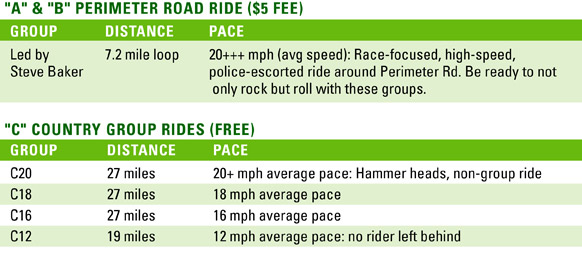 